Alexandria First Presbyterian Church141 Little York-Mount Pleasant RoadMilford, New JerseyFounded 1797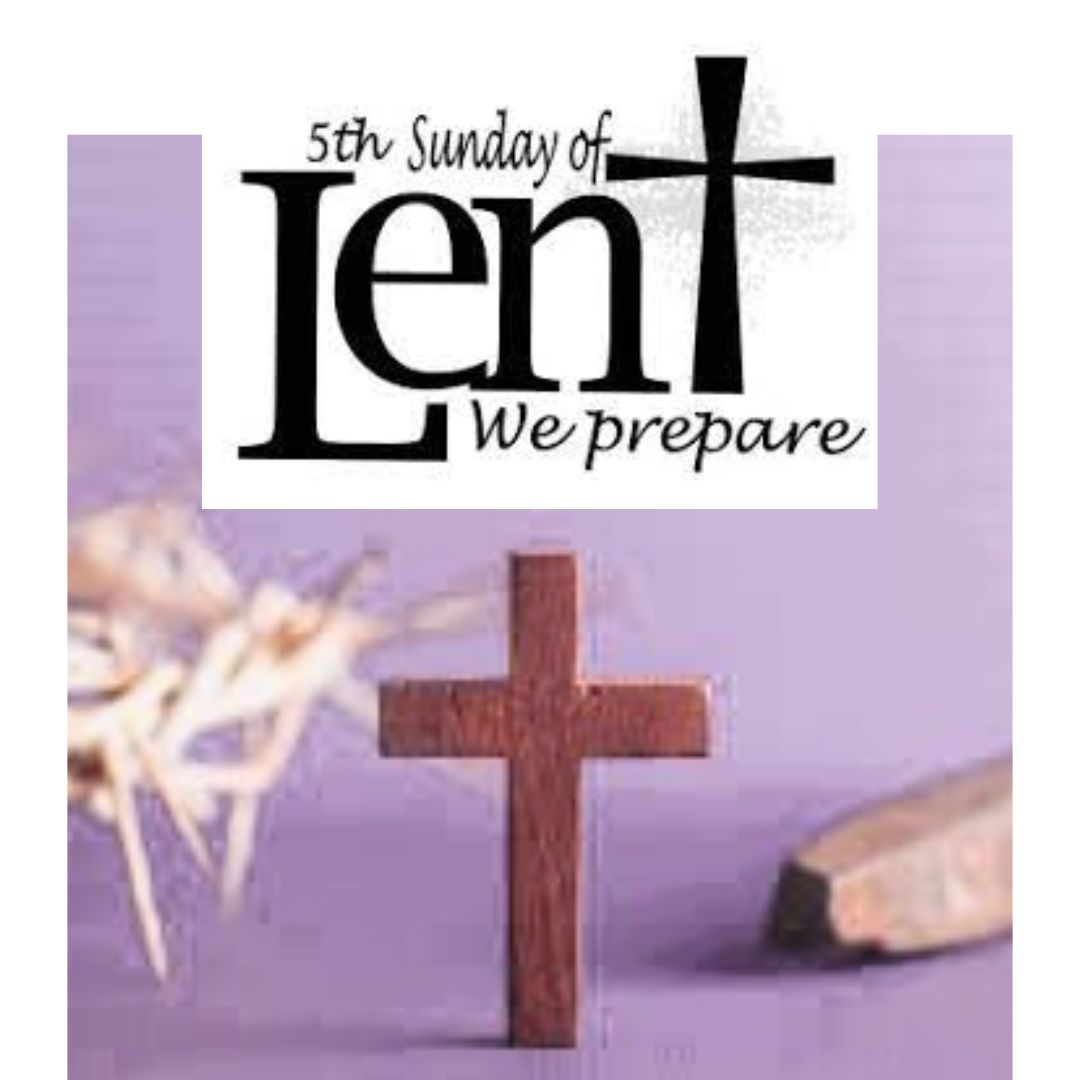 Gathered in God’s grace and led by the Holy Spirit,Alexandria First Presbyterian Church joyfully worships, prayerfully seeks,and gratefully shares as a loving family growing in Jesus Christ.March 26, 202310:00 a.m.                                           Usher:  Steve Cameron	Worship Assistant:  Greg HeddenDirector of Music Ministry:  Stefanie Watson     Minister:  The Rev. Nicholas HatchORDER OF WORSHIPMarch 26, 2023 – Fifth Sunday in LentTHE CHURCH GATHERS . . .  PRELUDE                                      The Valley of Bones			      Margaret BondsWORDS OF WELCOMEMINUTE FOR MISSION		         Per Capita				           Marie KnappINTROIT                                                                                                            SanctuaryLord, prepare me to be a sanctuary, pure and holy, tried, and true.With thanksgiving I’ll be a living sanctuary for you.*CALL TO WORSHIP         		Leader:		The Lord is merciful and gracious,All:		slow to anger and abounding in love.Leader:		Jesus said:  I am the resurrection and the life.All:		Those who trust in Christ will never die.Leader:		Come, let us worship the Lord.. . . TO PRAISE AND CONFESS*HYMN OF PRAISE 85		                                            What Wonderous Love Is This *LENTEN PRAYER		Lord God, Great I am, you are the resurrection and the life.  As we worship you this day show us who we are: bearers of good news, messengers of resurrection; through Jesus Christ our Lord.  Amen.*RESPONSE OF PRAISE (please sing)	  	What wondrous love is this that caused the Lord of bliss 	to bear the heavy cross for my soul, for my soul,	to bear the heavy cross for my soul!PRAYER OF CONFESSIONGod of all consolation and compassion, your Son comforted the grieving sisters, Martha and Mary; your breath alone brings life to dry bones and weary souls.  Pour out your Spirit upon us, that we may face despair and death with the hope of resurrection and faith in the One who called Lazarus from the grave. SILENT REFLECTION AND CONFESSION OF SINLeader:	Lord, in your mercy,         All:	hear our prayers.KYRIE 574                                                                                    Lord, Have Mercy upon Us		Lord, have mercy upon us. Christ, have mercy upon us. 		Lord, have mercy upon us.ASSURANCE OF PARDONLeader:	Do not fear, says the Lord, for I have redeemed you.  I have called you by name; you are mine. And so, I declare to you, in the name of Jesus Christ, you are forgiven.All:		Thanks be to God.  Amen.HYMN 355                              	                                     Hear the Good News of SalvationHear the good news of salvation: Jesus died to show God’s love.  Such great kindness!  Such great mercy!  Come to us from heaven above.  Jesus Christ, how much I love you!  Jesus Christ, you save from sin!  How I love you!  Look upon me.  Love me still and cleanse within.THE PEACE					Leader:	Since God has forgiven us in Christ, let us forgive one another.   			The peace of our Lord Jesus Christ be with you all.All:  		And also, with you.  Leader:  	Staying in our seats, I invite you to turn to your neighbor and greet each other with the Peace of Christ.. . .  TO EXPERIENCE GOD’S WORDANTHEM                                What Wonderous Love is This 	American Traditional	            arr. Watson	CHILDREN’S SERMONChildren are excused for Sunday school.HYMN 322, remain seated                               	                          Spirit of the Living GodPRAYER OF ILLUMINATIONFIRST SCRIPTURE LESSON                                                                       John 11:1-16SECOND SCRIPTURE  LESSON	                                                          John 11:17-45Leader:	The word of the Lord.	All:	Thanks be to God.SERMON                                             The Glory of God           The Rev. Nicholas Hatch. . . TO RESPOND IN FAITH*HYMN OF AFFIRMATION 400                                                     When We Are LivingSILENT PRAYERHYMN, sing twice                                                                         Hear Our Prayer, O LordHear our prayer O Lord, hear our prayer O Lord.Incline thine ear to us and grant us thy peace.PRAYERS OF THE PEOPLE (SHARING JOYS AND SORROWS)     	Leader:	Lord, in your mercy,		All:		hear our prayers.THE LORD’S PRAYER  Our Father, who art in heaven, hallowed be thy name.Thy kingdom come, thy will be done, on earth as it is in heaven. Give us this day our daily bread; and forgive us our debts, as we forgive our debtors; and lead us not into temptation, but deliver us from evil. For thine is the kingdom and the power and the glory, forever. Amen.PRESENTATION OF TITHES AND OFFERINGS 			            	Offertory  	                                   Larghetto		                              Elfrida Andrée                                                                                                  	*Doxology 592                                                        	Praise God from whom all blessings flow; 	praise Him, all creatures here below: 	praise Him above, ye heavenly host: 	praise Father, Son, and Holy Ghost. Amen.   	*Prayer of Thanksgiving. . .  TO GO OUT TO SERVE*CLOSING HYMN 487                                                       When Morning Gilds the Skies*CHARGE AND BENEDICTION*CONGREGATIONAL RESPONSE                                                            Bless the LordBless the Lord, my soul, and bless God’s holy name.Bless the Lord, my soul, who leads me into life.POSTLUDE                                           Springtime                        Margaret Ruthven Lang                                             *Please Stand If You Are AbleThis week’s sanctuary flowers are given by the Bondor Family to the glory of God in celebration of Springtime!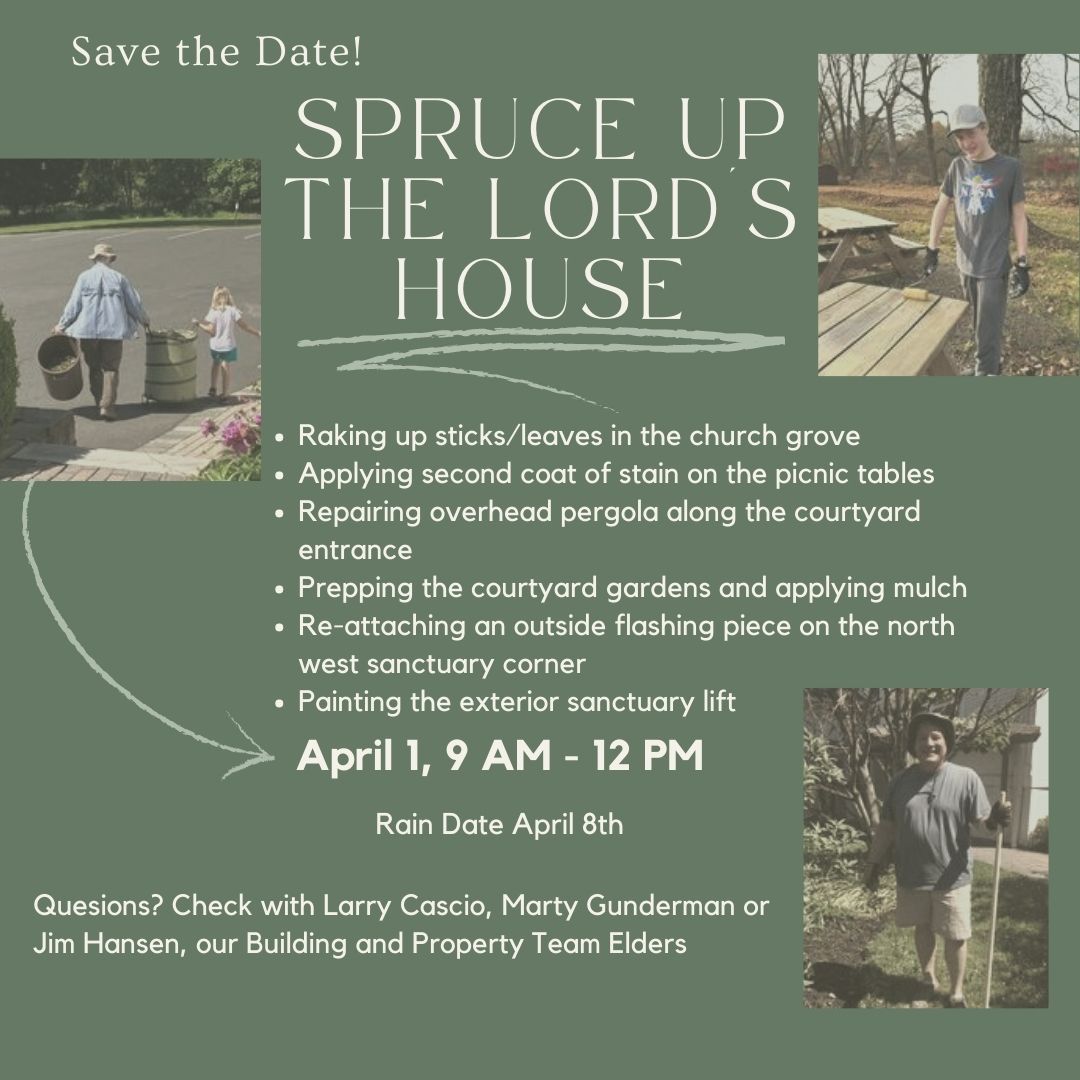 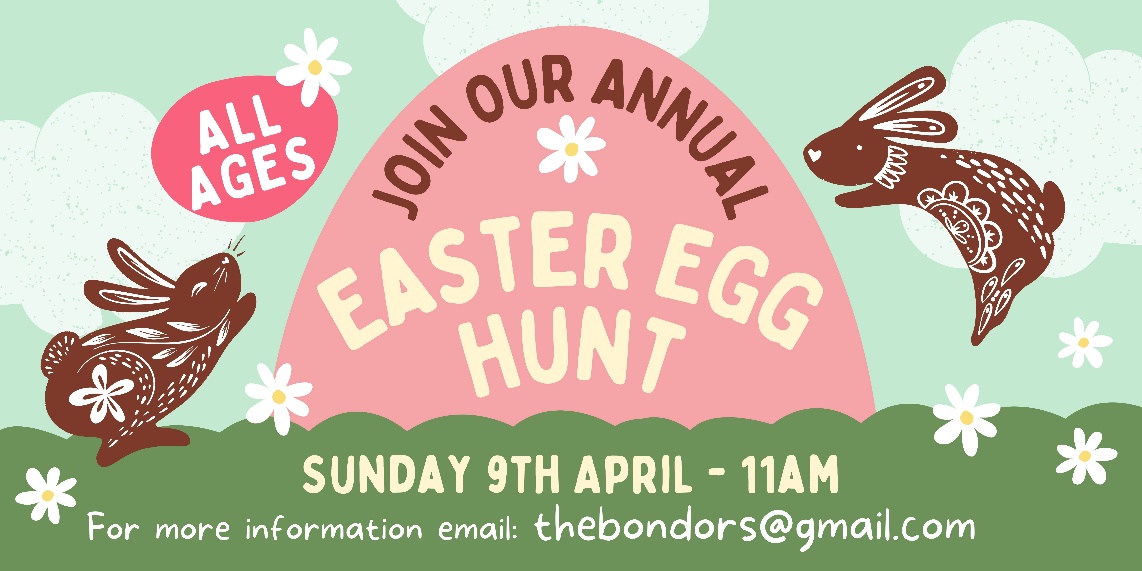 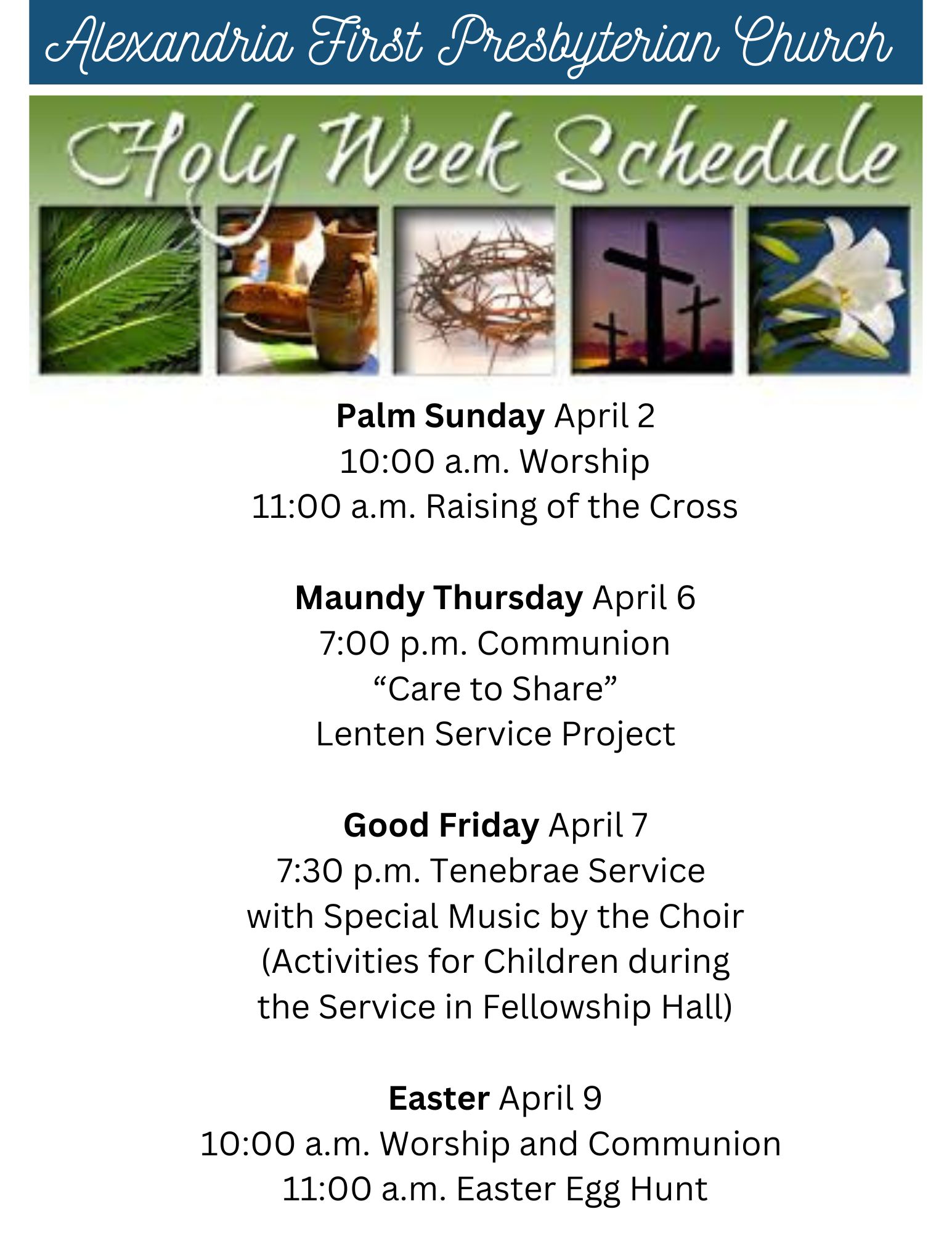 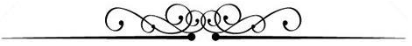 AnnouncementsPer Capita Month:  For the month of March we are highlighting per capita and encouraging each member to consider contributing.  Per capita is $42.50 for each member of AFPC.  You may send in your per capita check to the church office or simply put it in the offering plate (with “per capita” in the memo line).  Thank you for your continued support and commitment to our church and denomination.CHRISTIAN RESPONSE to Racism ClassesMarch 26th Join us after worship in the conference room.LUNCH BUNCHMarch 28th at NoonBring your sandwich, chips and drinks will be provided. Bring a friend!CARE TO SHARECare-to-Share is our huge Lenten service project on April 9th. Join us as we prepare 200 lunch bags for Milford, Frenchtown and Flemington Food Pantries. It is amazing to watch God’s people come together for such a great cause. Food tags are in the Narthex.EASTER LILY ORDER DEADLINE IS MARCH 31STSAVE THE DATEMay 5th: Cinco de Mayo Party at the Pardonner’s 6:00pmAugust 14-18th: Vacation Bible School at Frenchtown Presbyterian Church